Ansøgning om støtte til modernisering af Den historiske Minibys indgangsparti.  Resume:Danske Seniorer, Fredericia og Fredericia Idrætscenter søger om 130.000 kr. til indkøb af materialer og ydelser til at gennemføre en modernisering af Den Historiske Minibys indgangsparti og velkomstområder. Sagsbeskrivelse:I udviklingsplanen for Den historiske Miniby, der er aftalt mellem Fredericia Idrætscenter (FIC) og Danske Seniorer, Fredericia (DSF), og som efterfølgende godkendt at Kultur- og Idrætsudvalget, er et at indsatsområderne at forbedre publikumsoplevelsen for de besøgende.Det nuværende indgangsparti er præget af lukkethed, med et højt hegn og giver ikke et indtryk af gæster er velkomne (se vedlagte billeder). Desuden giver indgangspartiet og de nuværende faciliteter det frivillige salgspersonale dårlige muligheder for at betjene gæsterne, herunder at udstille og sælge historiske materialer, merchandise, te og kaffe m.m.  FIC og DSF ønsker at modernisere indgangspartiet og søger derfor om støtte til indkøb at materialer og nødvendige eksterne håndværkerydelser. Det er planlagt at ombygningen udføres at de ansatte og frivillige.I tilknytning til indgangspartiet ønsker FIC og DSF, at etablere og indrette en kopi af et soldaterkammer, som det så ud i 1849, med seng, madras og lugten af stald, sure sokker og indelukkethed, selvfølgelig med en tilhørende forklaring på, hvorfor husene skulle have et soldaterkammer. I forbindelse med moderniseringen laves der forskellige energiforbedringer på bygningen. Ombygningen ønskes udført i løbet af vinterhalvåret således at det kan stå klar til sæsonåbningen 2017. Budget:Materialer til tømmerarbejde 	90.000Tagdækker ændring af tag		  5.000El arbejder			20.000Opvarmning med solfanger		10.000Diverse, affald/Container	                          10.000Samlet budget		135.000Bilag: Billeder af det nuværende indgangspartiTegninger over det nye indgangsparti (eftersendes).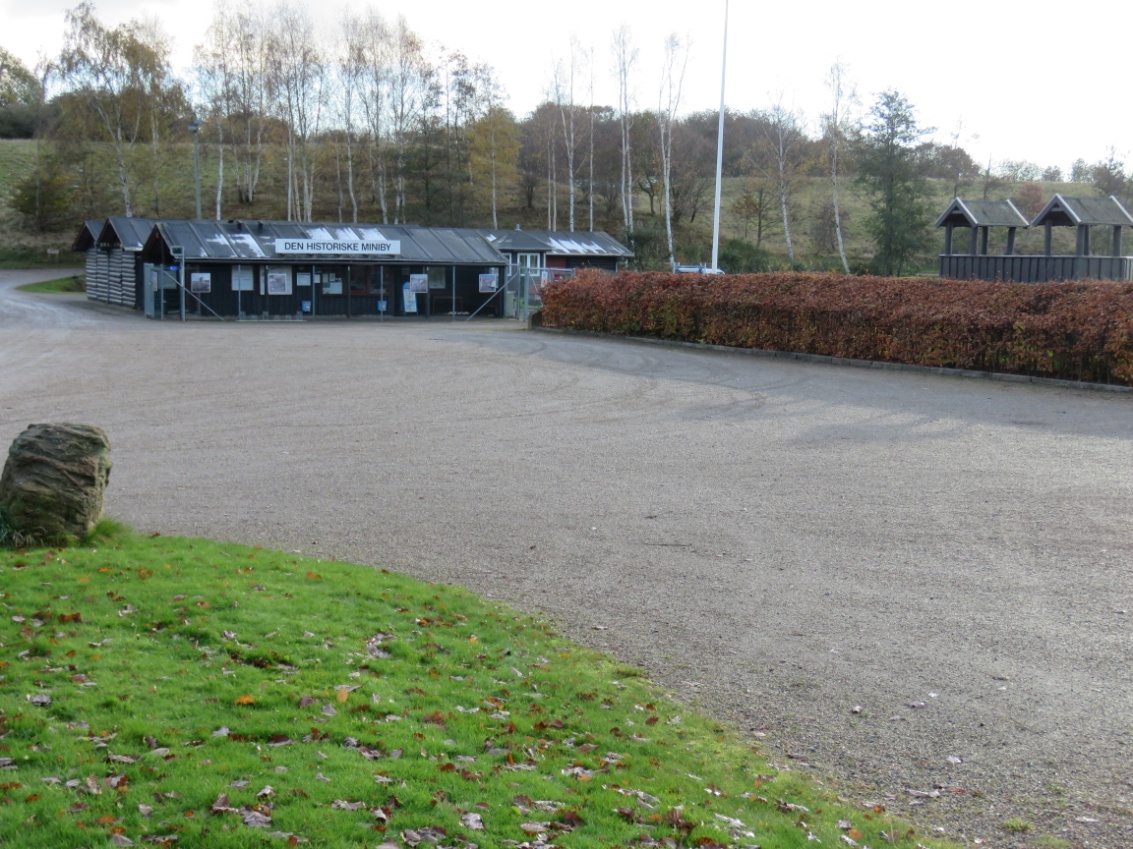 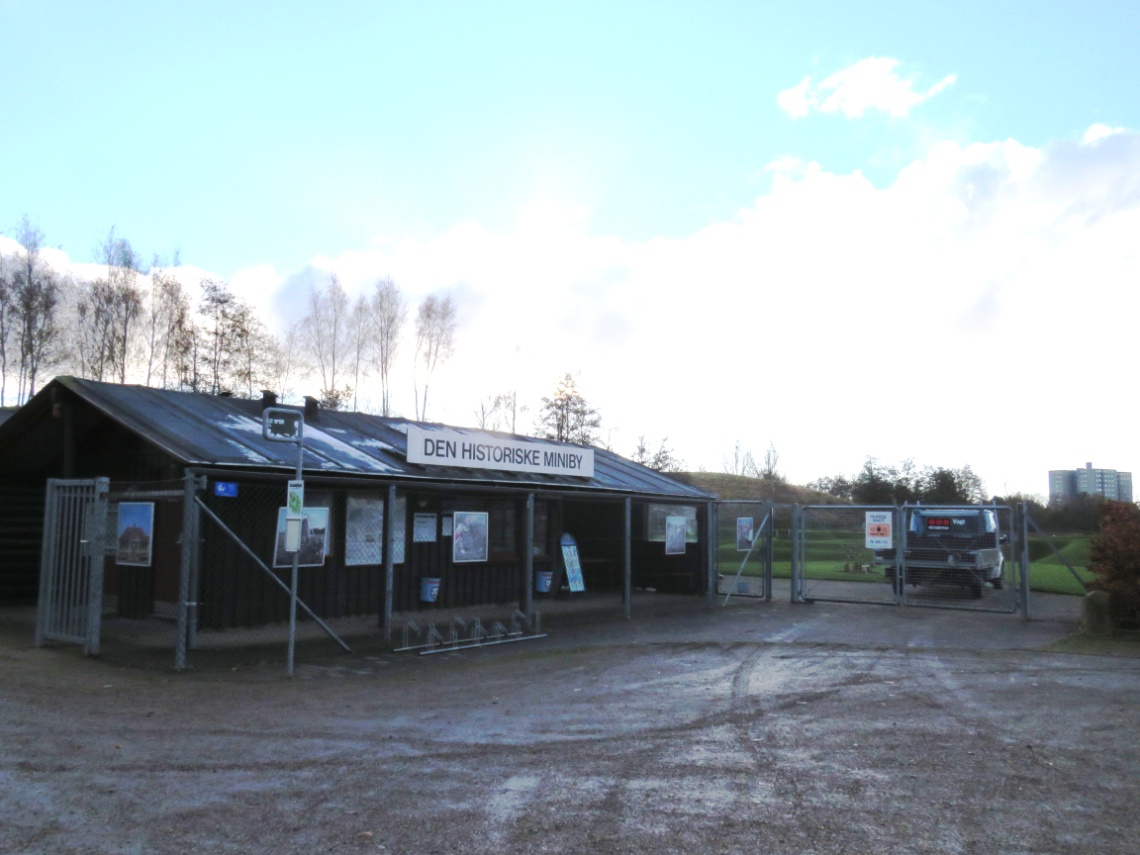 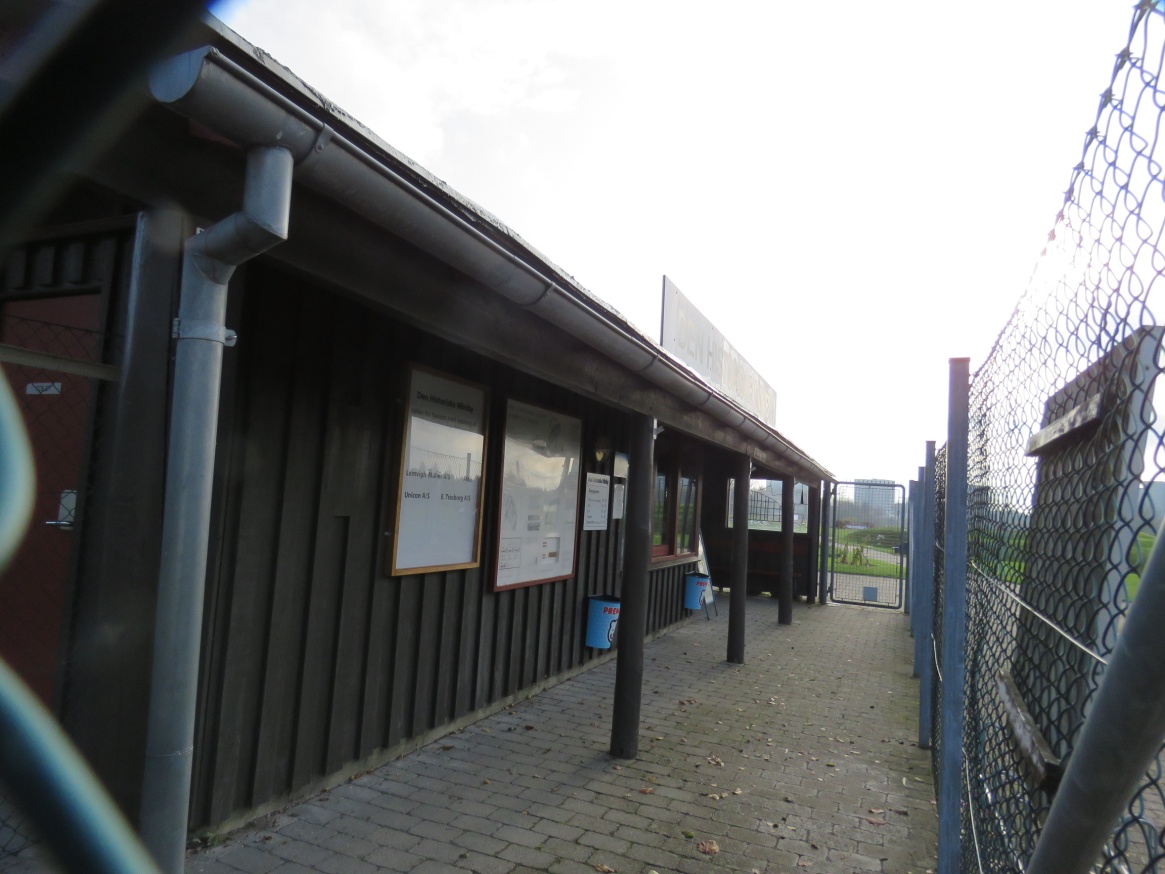 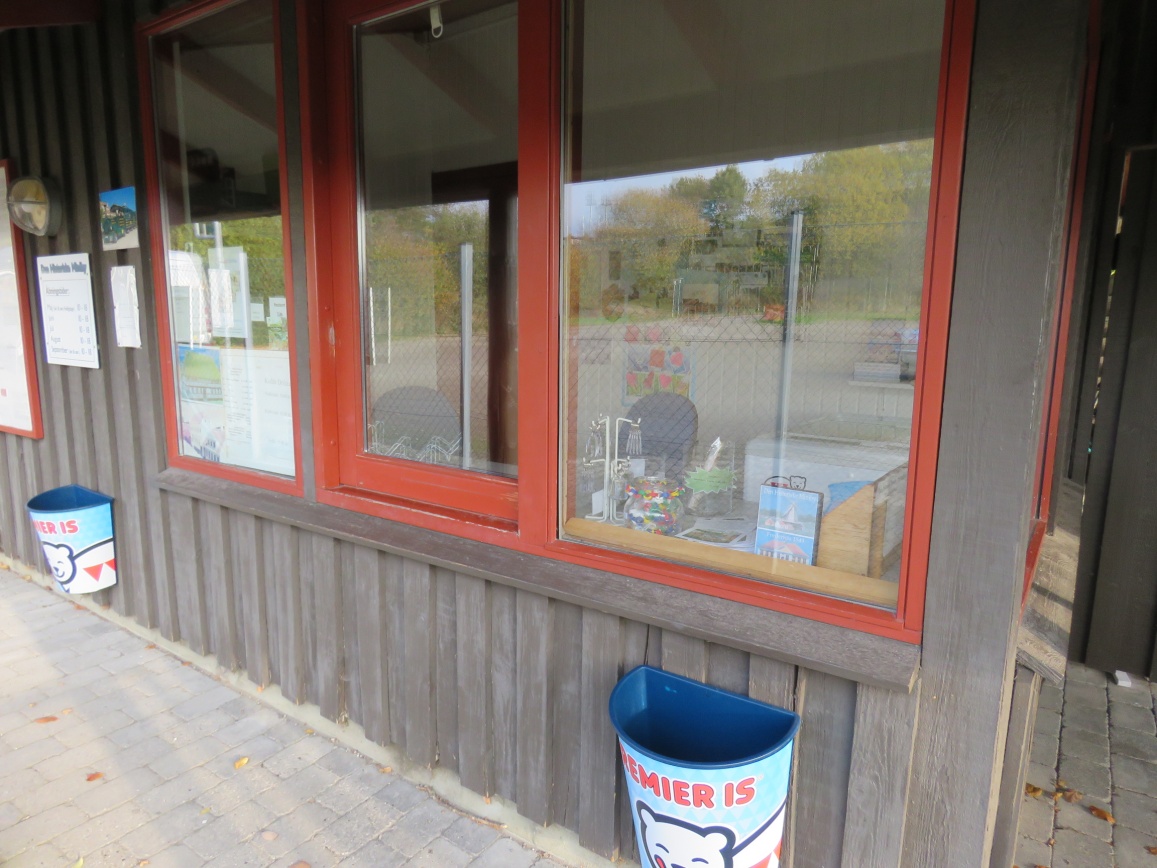 